Stage Management Student(s): 							Selection: School: 							Troupe: Judge’s name (please print) 			Judge’s signature Please add Tabulation Room remarks and additional comments on the back. SKILLS 4 | Superior Above standard 4 | Superior Above standard 3 | Excellent At standard 3 | Excellent At standard 2 | Good Near standard 1 | Fair Aspiring to standard SCORE 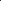 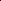 Job Understanding Demonstrates under- standing of the stage manager’s role and specific job responsibilities. Demonstrates a comprehensive understanding of the stage manager’s role and specific job responsibilities. Demonstrates a comprehensive understanding of the stage manager’s role and specific job responsibilities. Demonstrates an understanding of the stage manager’s role and specific job responsibilities. Demonstrates an understanding of the stage manager’s role and specific job responsibilities. Demonstrates a partial understanding of the stage manager’s role and specific job responsibilities. Demonstrates little understanding of stage manager’s role and specific job responsibilities. Comment: Comment: Comment: Comment: Comment: Comment: Comment: Comment: Interview Presentation/explanation of director’s concept, collaborative process, and production book Thoroughly presents and explains the director’s concept, collaborative process, and production book. Thoroughly presents and explains the director’s concept, collaborative process, and production book. Adequately presents and explains the director’s concept, collaborative process, and production book. Adequately presents and explains the director’s concept, collaborative process, and production book. Inconsistently presents and explains the director’s concept, collaborative process, and/or production book. Does not explain the director’s concept, collaborative process or production book. Comment: Comment: Comment: Comment: Comment: Comment: Comment: Comment: Production book Written document that includes a prompt script, contact sheet, cast list, rehearsal schedule, and blocking/technical cue sheets. 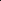 Presents and explains a production book that demonstrates consistent and clear planning; prompt script, cast list, rehearsal schedule, and blocking/technical cue sheets are accurate, comprehensive, and well organized. Presents and explains a production book that demonstrates consistent and clear planning; prompt script, cast list, rehearsal schedule, and blocking/technical cue sheets are accurate, comprehensive, and well organized. Presents and explains a production book that demonstrates clear planning; prompt script, cast list, rehearsal schedule, and blocking/ technical cue sheets are well organized, with few omissions or errors. Presents and explains a production book that demonstrates clear planning; prompt script, cast list, rehearsal schedule, and blocking/ technical cue sheets are well organized, with few omissions or errors. Presents and explains a production book that demonstrates some planning; elements such as prompt script, cast list, rehearsal schedule, and blocking/technical cue sheets may or may not be included, and/or feature several errors. Presents a production book that demonstrates marginal planning; elements such as prompt script, cast list, rehearsal schedule, and blocking/ technical cue sheets frequently missing and/or feature many errors. Comment: Comment: Comment: Comment: Comment: Comment: Comment: Comment: Execution: Interview and production book present evidence of ideas, products, and choices that support collaboration and the realized production. Interview/production book present comprehensive evidence of ideas, products, and choices that support collaboration and the realized production with demonstrated self- reflection. Interview/production book present comprehensive evidence of ideas, products, and choices that support collaboration and the realized production with demonstrated self- reflection. Interview and production book present adequate evidence of ideas, products, and choices that support collaboration and the realized production. Interview and production book present adequate evidence of ideas, products, and choices that support collaboration and the realized production. Interview and production book present inconsistent evidence of ideas, products, and choices that support collaboration and the realized production. Interview and production book present little evidence of ideas, products, and choices that support collaboration or the realized production. Comment: Comment: Comment: Comment: Comment: Comment: Comment: Comment: RATING (Please circle) 4 | Superior      (Score of 16-14) 3 | Excellent (Score of 13-10) 3 | Excellent (Score of 13-10) 2 | Good (Score of 9-6) 1 | Fair (Score of 5-4) TOTAL SCORE RATING (Please circle) 4 | Superior      (Score of 16-14) 3 | Excellent (Score of 13-10) 3 | Excellent (Score of 13-10) 2 | Good (Score of 9-6) 1 | Fair (Score of 5-4) 